How does the Weather Affect People’s Lives?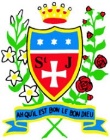 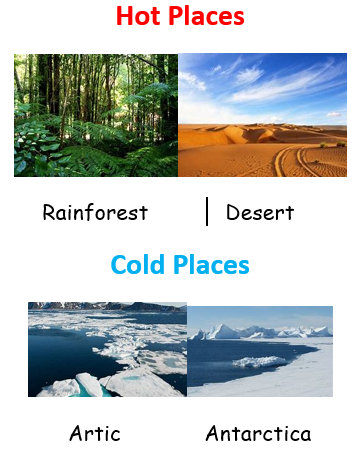 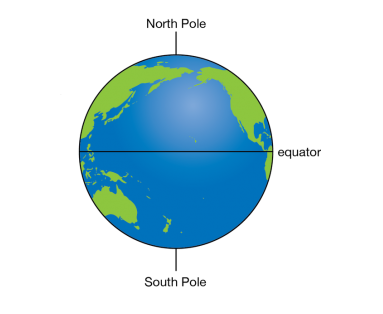 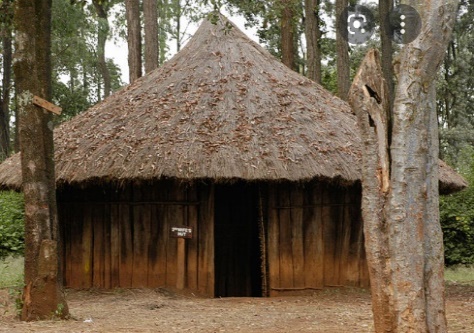 St Julie Catholic Primary School - GeographySt Julie Catholic Primary School - GeographyTopic: Year: 1Strand: Human and Physical  and Geographical SkillsSt Julie Catholic Primary School - GeographySt Julie Catholic Primary School - GeographyTopic: Year: 1Strand: Human and Physical  and Geographical Skills